ПОРТФОЛИО ВЫПУСКНИКА ФАКУЛЬТЕТА ТОВІ. Общие сведения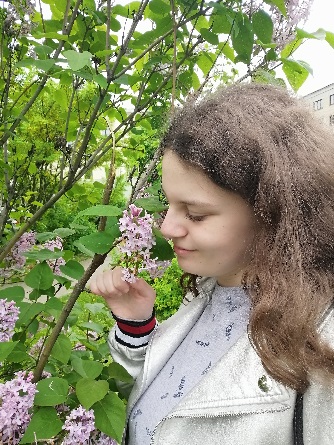 ІІ. Результаты обученияІІІ. СамопрезентацияФамилия, имя, отчество   Попок Александра ЭдуардовнаДата рождения/гражданство05.06.2000/ Республика БеларусьФакультетТОВСпециальностьХТОМСемейное положениеНе замужемМесто жительства (указать область, район, населенный пункт)Гомельская область, г. МозырьE-mailalexandrapopok2000@gmail.comСоциальные сети (ID)*vk.com/alexandrak2000Моб.телефон/Skype*+375291555506Основные дисциплины по специальности, изучаемые в БГТУДисциплины курсового проектирования1. Химия и технология основного органического и нефтехимического синтеза.2. Химическая технология исходных веществ для органического синтеза.3. Процессы и аппараты химической технологии.4. Теория химико-технологических процессов органического синтеза.5.Химия и технология переработки нефти и газа.6. Оборудование и основы проектирования предприятий органического синтеза.7.Вторичные виды сырья в технологии органического синтеза.8.Моделирование и оптимизация химико-технологических процессов.9. Общая химическая технология. 1. Прикладная механика.2. Процессы и аппараты химической технологии3. Организация производства и основы управления предприятия4.Химия и технология основного органического и нефтехимического синтеза5. Оборудование и основы проектирования предприятий органического синтезаСредний балл по дисциплинам специальности-общий (за весь период обучения):6,7Места прохождения практикиОАО ”Мозырский НПЗ»Владение иностранными языками (подчеркнуть необходимое, указать язык); наличие международных сертификатов, подтверждающих знание языка: ТОЕFL, FСЕ/САЕ/СРЕ, ВЕС и т.д.средний (немецкий);Дополнительное образование (курсы, семинары, стажировки, владение специализированными компьютерными программами и др.)Владение специализированными компьютерными программами:-офисный пакет приложений Microsoft Office;-Mathcad 14/15Базовое владение: -UniSim Design 450;-AUTOCAD;Научно-исследовательская деятельность (участие в НИР, конференциях, семинарах, научные публикации и др.)-Общественная активность-Жизненные планы, хобби и сфера деятельности, в которой планирую реализоватьсяПланы и реализация: приобрести практический опыт в области нефтегазопереработки и нефтехимии с последующим совершенствованием полученных навыков и повышением квалификации;если сложится так, что реализовать себя как начинающий специалист или использовать полученные знания не представиться возможным, то реализую себя в других областях, которые заинтересуют меня на тот момент;всегда двигаться дальше.Хобби: рисование, рукоделие, ходьба пешком, слушать музыкуЖелаемое место работы (область/город/предприятие и др.)г. Мозырь, ОАО «Мозырский НПЗ», г.Новополоцк ОАО «Нафтан», 